Supplementary Figure S2 Kaplan–Meier curve for overall survival.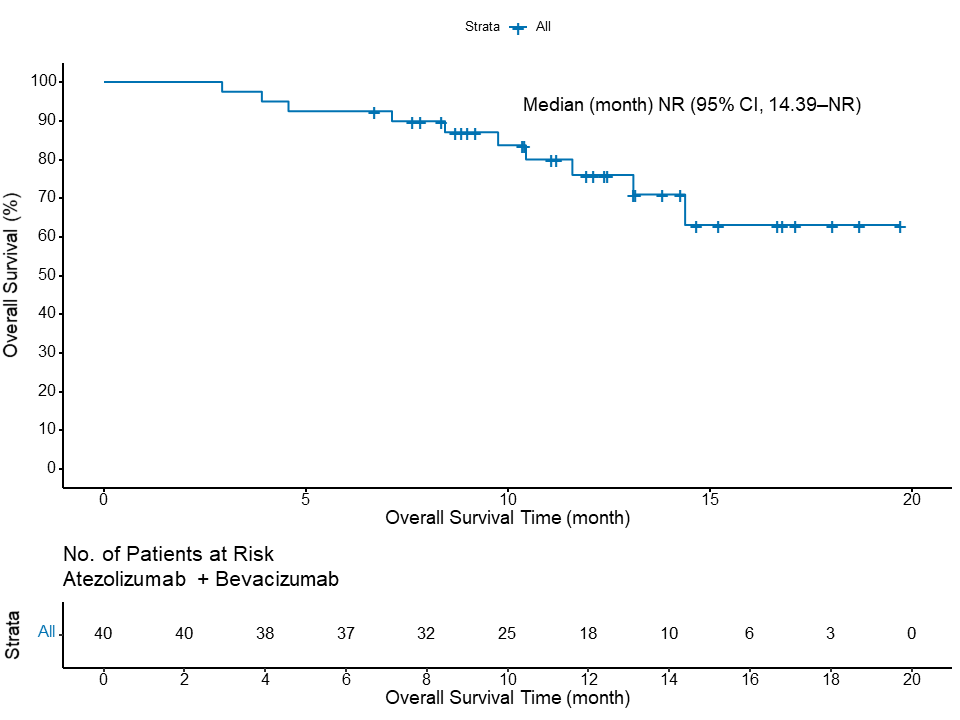 CI, confidence interval; NR, not reached.